АДМИНИСТРАЦИЯ КРАСНОСЕЛЬКУПСКОГО РАЙОНАПОСТАНОВЛЕНИЕ«30» ноября 2023 г.                                                                           № 426-Пс. КрасноселькупО внесении изменений в Административный регламент по предоставлению муниципальной услуги «Присвоение адреса объекту адресации, изменение и аннулирование такого адреса» на территории муниципального округа Красноселькупский район Ямало-Ненецкого автономного округаВ соответствии с Градостроительным Кодексом Российской Федерации, Федеральным законом от 27.07.2010 № 210-ФЗ «Об организации предоставления муниципальных услуг», распоряжением Администрации Красноселькупского района от 04.04.2022 № 159-Р «О Порядке разработки и утверждения административных регламентов предоставления муниципальных услуг», руководствуясь Уставом муниципального округа Красноселькупский район Ямало-Ненецкого автономного округа, Администрация Красноселькупского района постановляет:1. Утвердить прилагаемые изменения, которые вносятся в Административный регламент по предоставлению муниципальной услуги «Присвоение адреса объекту адресации, изменение и аннулирование такого адреса» на территории муниципального округа Красноселькупский район Ямало-Ненецкого автономного округа, утвержденный постановлением Администрации Красноселькупского района от 22.04.2022 № 155-П.2. Опубликовать настоящее постановление в газете «Северный край» и разместить на официальном сайте муниципального округа Красноселькупский район Ямало-Ненецкого автономного округа.3. Настоящее постановление вступает в силу со дня его официального опубликования.Первый заместительГлавы АдминистрацииКрасноселькупского района                                                       М.М. ИмановПриложениеУТВЕРЖДЕНЫпостановлением Администрации Красноселькупского районаот «30» ноября 2023 года № 426-ПИЗМЕНЕНИЯ,которые вносятся в Административный регламент по предоставлению муниципальной услуги «Присвоение адреса объекту адресации, изменение и аннулирование такого адреса» на территории муниципального округа Красноселькупский район Ямало-Ненецкого автономного округа, утвержденный постановлением Администрации Красноселькупского района от 22.04.2022 № 155-П1. Пункт 1.1 изложить в следующей редакции:«1.1. Настоящий Административный регламент предоставления муниципальной услуги «Присвоение адреса объекту адресации, изменение и аннулирование такого адреса» на территории муниципального округа Красноселькупский район Ямало-Ненецкого автономного округа (далее – муниципальная услуга, муниципальный округ) разработан в целях повышения качества и доступности предоставления административных процедур, определяет стандарт, сроки и последовательность действий административных процедур при осуществлении полномочий по предоставлению муниципальной услуги.».2. Пункт 2.2 изложить в следующей редакции:«2.2. Услуга предоставляется Администрацией Красноселькупского района (далее - Уполномоченный орган).Непосредственное предоставление муниципальной услуги осуществляется отделом архитектуры и градостроительства Администрации Красноселькупского района (муниципальная услуга предоставляется заявителям и представителям заявителя на территории муниципального округа).».3. Пункт 2.13 изложить в следующей редакции:«2.13. Заявление предоставляется в форме:1) документа на бумажном носителе посредством почтового отправления с описью вложения и уведомлением о вручении;2) электронного документа с использованием портала ФИАС;3) электронного документа с использованием ЕПГУ;4) через многофункциональный центр предоставления государственных и муниципальных услуг.».4. Пункт 2.16 изложить в следующей редакции:«2.16. В случае направления в электронной форме заявления представителем Заявителя, действующим от имени юридического лица, документ подтверждающий полномочия Заявителя на представление интересов юридического лица, должен быть подписан усиленной квалифицированной электронной подписью уполномоченного лица юридического лица.В случае направления в электронной форме заявления представителем Заявителя, действующим от имени индивидуального предпринимателя, документ подтверждающий полномочия Заявителя на представление интересов индивидуального предпринимателя, должен быть подписан усиленной квалифицированной электронной подписью индивидуального предпринимателя.В случае направления в электронной форме заявления представителем Заявителя, документ, подтверждающий полномочия представителя на представление интересов Заявителя выдан нотариусом, должен быть подписан усиленной квалифицированной электронной подписью нотариуса. В иных случаях представления заявления в электронной форме - подписанный простой электронной подписью.	Заявителями при оформлении заявления о предоставлении муниципальной услуги, вне зависимости от способа подачи такого заявления,  может быть выбран канал взаимодействия с Уполномоченным органом для получения результата муниципальной услуги: Единый портал; МФЦ; иные способы (заказное письмо, электронная почта).Уведомления о ходе предоставления муниципальной услуги направляются на Единый портал.».5. Пункт 2.24 дополнить абзацем следующего содержания:«2.24. В случае отказа в приеме документов у заявителя или в предоставлении заявителю муниципальной услуги Уполномоченный орган обязан уведомлять заявителя о причинах, послуживших основанием таких отказов, с разъяснениями в понятной и доступной для заявителя форме.»;6. Пункт 2.33 изложить в следующей редакции:«2.33. Показатели доступности и качества муниципальной услуги являются:  ».	7. Пункты 2.35, 2.36 изложить в следующей редакции:	«2.35. Предоставление муниципальной услуги по экстерриториальному принципу осуществляется в части обеспечения возможности подачи заявлений и получения результата предоставления муниципальной услуги посредством ЕПГУ, регионального портала и портала ФИАС.Заявитель вправе обратиться с заявлением о предоставлении муниципальной услуги в многофункциональный центр на территории автономного округа независимо от места жительства заявителя.2.36. Для получения муниципальной услуги заявителям, прошедшим процедуру регистрации и авторизации в единой системе идентификации и аутентификации, предоставляется возможность направить заявление о предоставлении муниципальной услуги через Единый портал путем заполнения специальной интерактивной формы.	Заявитель вправе использовать простую электронную подпись при обращении в электронной форме за получением муниципальной услуги, если идентификация и аутентификация заявителя - физического лица осуществляются с использованием единой системы идентификации и аутентификации при условии, что при выдаче ключа простой электронной подписи личность физического лица установлена при личном приеме.Заявителям обеспечивается возможность представления заявления и прилагаемых документов в форме электронных документов посредством Единого портала.».8. Раздел 2 «Стандарт предоставления муниципальной услуги» дополнить пунктом 2.38 в следующей редакции:«2.38. Заявителям вне зависимости от канала взаимодействия при обращении за предоставлением муниципальной услуги обеспечивается возможность предоставления обратной связи о предоставлении муниципальной услуги посредством: Единого портала (при условии, если заявление за предоставлением муниципальной услуги подавалось с помощью Единого портала); обращения по номеру телефона: 8(34932)2-16-65; обращения по адресу электронной почты: official@krasnoselkupsky.yanao.ru.Уполномоченный орган обязан рассмотреть такие замечания и/или предложения, полученные в рамках обратной связи, и уведомить заявителя о результатах их рассмотрения в срок, не позднее 30 дней с даты обращения заявителя.Замечания и/или предложения поступившие от заявителя посредством Единого портала подлежат рассмотрению уполномоченным органом в случае оценки заявителем предоставленной ему муниципальной услуге ниже 3 баллов и при наличии комментария к такой оценке, содержащего замечания и/или предложения.Уполномоченным органом не реже одного раза в пять лет проводится оптимизация процесса предоставления муниципальной услуги путем проведения анализа клиентского пути, актуализации клиентских сегментов и их типовых потребностей и применения предложений заявителей, поступающих по каналам обратной связи. В случаях, если за указанный пятилетний период обращения за предоставлением муниципальной услуги в уполномоченный орган не поступали оптимизация процесса не проводится.».№ 
п/пНаименование показателя доступности и качества муниципальной услугиЕдиница 
измеренияНормативное
значение12341.	Показатели результативности оказания муниципальной услуги1.	Показатели результативности оказания муниципальной услуги1.	Показатели результативности оказания муниципальной услуги1.	Показатели результативности оказания муниципальной услуги1.1.Доля заявителей, получивших муниципальную услугу без нарушения установленного срока предоставления муниципальной услуги, от общего количества заявителей%1002.	Показатели, характеризующие информационную доступность муниципальной услуги2.	Показатели, характеризующие информационную доступность муниципальной услуги2.	Показатели, характеризующие информационную доступность муниципальной услуги2.	Показатели, характеризующие информационную доступность муниципальной услуги2.1.Наличие полной и достоверной, доступной для заявителя информации о содержании муниципальной услуги, способах, порядке и условиях ее получения на официальном сайте Уполномоченного органа, а также на Едином портале и (или) Региональном порталеда/нетда3.	Показатели, характеризующие качество обслуживания и безопасность3.	Показатели, характеризующие качество обслуживания и безопасность3.	Показатели, характеризующие качество обслуживания и безопасность3.	Показатели, характеризующие качество обслуживания и безопасность3.1.Количество обоснованных жалоб на действия (бездействие) и решения должностных лиц, участвующих в предоставлении муниципальной услуги, от общего количества поступивших жалобед.03.2.Транспортная доступность к местам предоставления муниципальной услугида/нетда3.3.Наличие помещения, оборудования и оснащения, отвечающих требованиям настоящего регламента (места ожидания, места для заполнения заявителями документов, места общего пользования)да/нетда3.4.Возможность досудебного рассмотрения жалоб на действия (бездействие) должностных лиц в связи с рассмотрением заявленияда/нетда3.5.Обеспечение беспрепятственного доступа лиц с ограниченными возможностями передвижения к помещениям, в которых предоставляется муниципальная услугада/нетда4.	Показатели, характеризующие профессиональную подготовленность специалистов, предоставляющих муниципальную услугу4.	Показатели, характеризующие профессиональную подготовленность специалистов, предоставляющих муниципальную услугу4.	Показатели, характеризующие профессиональную подготовленность специалистов, предоставляющих муниципальную услугу4.	Показатели, характеризующие профессиональную подготовленность специалистов, предоставляющих муниципальную услугу4.1.Укомплектованность квалифицированными кадрами в соответствии со штатным расписанием%не менее 95 5.	Количество взаимодействий заявителя с должностными лицами при предоставлении муниципальной услуги и их продолжительность5.	Количество взаимодействий заявителя с должностными лицами при предоставлении муниципальной услуги и их продолжительность5.	Количество взаимодействий заявителя с должностными лицами при предоставлении муниципальной услуги и их продолжительность5.	Количество взаимодействий заявителя с должностными лицами при предоставлении муниципальной услуги и их продолжительность5.1.Количество взаимодействий заявителя с должностными лицами при предоставлении муниципальной услуги:- при подаче запроса о предоставлении муниципальной услуги;- при получении результата муниципальной услугираз/минутраз/минут1/15 мин1/15 мин6.	Состав действий, которые заявитель вправе совершить в электронной форме при получении муниципальной услуги с использованием Единого портала и/или Регионального портала 6.	Состав действий, которые заявитель вправе совершить в электронной форме при получении муниципальной услуги с использованием Единого портала и/или Регионального портала 6.	Состав действий, которые заявитель вправе совершить в электронной форме при получении муниципальной услуги с использованием Единого портала и/или Регионального портала 6.	Состав действий, которые заявитель вправе совершить в электронной форме при получении муниципальной услуги с использованием Единого портала и/или Регионального портала 6.1.Получение информации о порядке и сроках предоставления услугида/нетда6.2.Запись на прием в орган (организацию) для подачи запроса о предоставлении муниципальной услуги (с момента реализации технической возможности)да/нетнет6.3.Формирование запроса о предоставлении муниципальной услуги (с момента реализации технической возможности)да/нетда6.4.Прием и регистрация органом (организацией) запроса и иных документов, необходимых для предоставления муниципальной услуги (с момента реализации технической возможности)да/нетда6.5.Оплата государственной пошлины за предоставление муниципальной  услуг и уплата иных платежей, взимаемых в соответствии с законодательством Российской Федерации (с момента реализации технической возможности)да/нетда6.6.Получение результата предоставления муниципальной услуги (с момента реализации технической возможности)да/нетда6.7.Получение сведений о ходе выполнения запроса (с момента реализации технической возможности)да/нетда6.8.Осуществление оценки качества предоставления услуги (с момента реализации технической возможности)да/нетда6.9.Досудебное (внесудебное) обжалование решений и действий (бездействия) органа (организации), должностного лица органа (организации) либо муниципального служащегода/нетда7.	Возможность получения муниципальной услуги в МФЦ7.	Возможность получения муниципальной услуги в МФЦ7.	Возможность получения муниципальной услуги в МФЦ7.	Возможность получения муниципальной услуги в МФЦ7.1.Возможность получения муниципальной услуги в МФЦ (с момента вступления в силу соглашения о взаимодействии между МФЦ и Администрацией муниципального образования)да/нетда7.2Возможность либо невозможность получения муниципальной услуги в любом МФЦ  на территории Ямало-Ненецкого автономного округа по выбору заявителя (экстерриториальный принцип)да/нетда7.3Возможность выбора заявителем канала взаимодействия для получения информации о ходе предоставления муниципальной услуги вне зависимости от канала обращения за предоставлением муниципальной услуги да/нетда8.	Иные показатели8.	Иные показатели8.	Иные показатели8.	Иные показатели8.1.Полнота выполнения процедур, необходимых для предоставления муниципальных услуг%100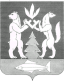 